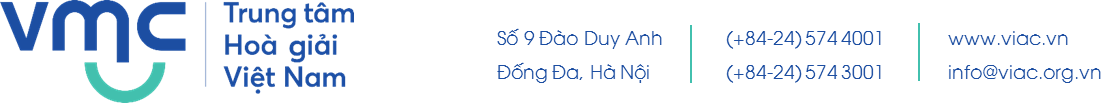 MEDIATOR’S INFORMATIONNGUYEN THI CUCNGUYEN THI CUCNGUYEN THI CUCNGUYEN THI CUCNGUYEN THI CUC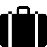 President, Vietnam Tax Consultants’ AssociationMember of Consultancy Group for Minister of FinancePresident, Vietnam Tax Consultants’ AssociationMember of Consultancy Group for Minister of FinancePresident, Vietnam Tax Consultants’ AssociationMember of Consultancy Group for Minister of FinancePresident, Vietnam Tax Consultants’ AssociationMember of Consultancy Group for Minister of Finance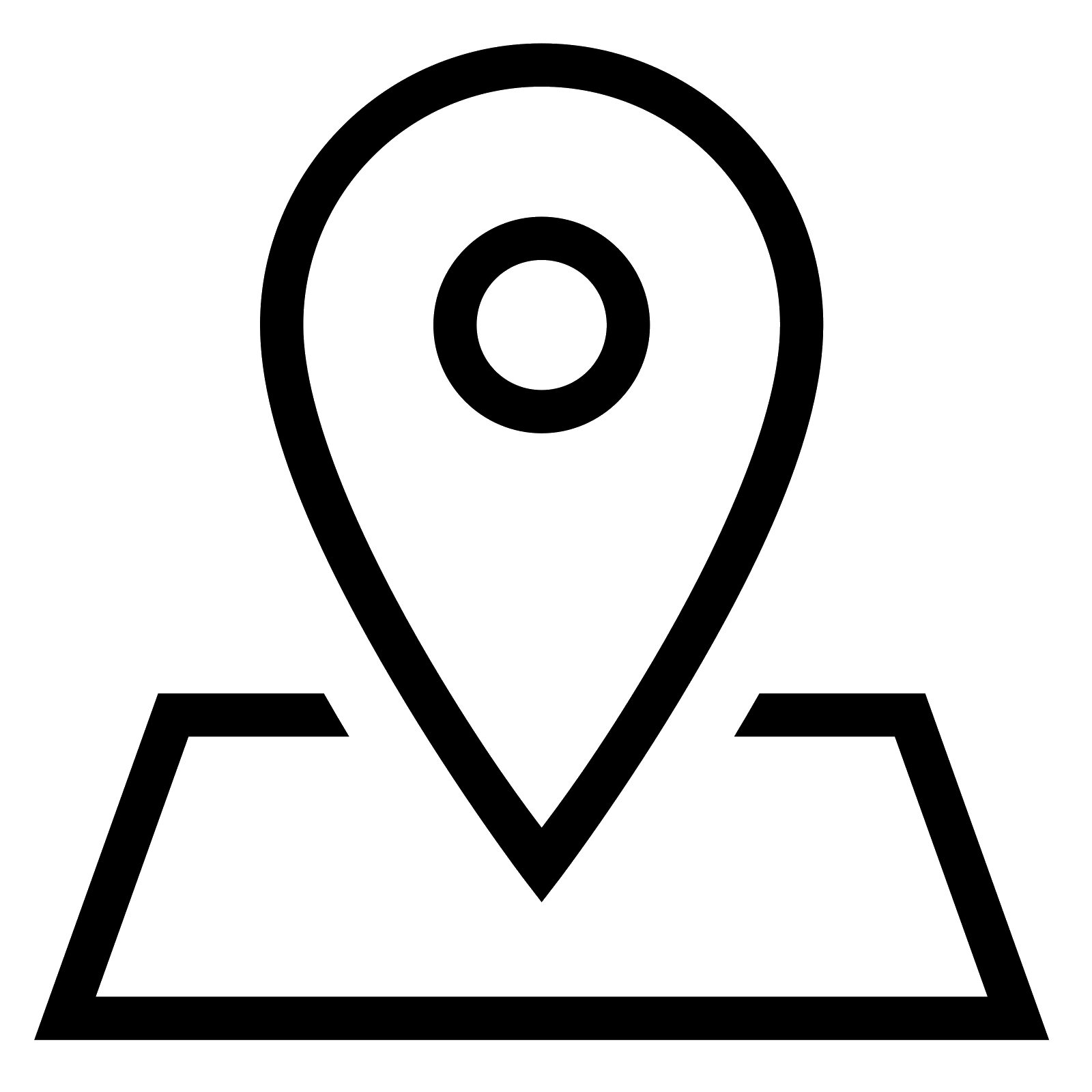 No.123 Lo Duc str., Dong Mac Ward, Hai Ba Trung Dis., Ha NoiNo.123 Lo Duc str., Dong Mac Ward, Hai Ba Trung Dis., Ha NoiNo.123 Lo Duc str., Dong Mac Ward, Hai Ba Trung Dis., Ha NoiNo.123 Lo Duc str., Dong Mac Ward, Hai Ba Trung Dis., Ha Noi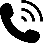 (+84-24) 3 972 6442(+84-24) 3 972 6442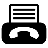 (+84-24) 3 971 2201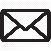 ntcuctct@yahoo.com  ntcuctct@yahoo.com  ntcuctct@yahoo.com  ntcuctct@yahoo.com  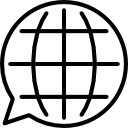 Fluent in English, RussianFluent in English, RussianFluent in English, RussianFluent in English, RussianTrainingTrainingTrainingTrainingTrainingTraining1969 – 19731969 – 1973University of Finance and AccountancyUniversity of Finance and AccountancyUniversity of Finance and AccountancyUniversity of Finance and Accountancy1999 – 20011999 – 2001Faculty of advanced political theories, HCM National Academy of PoliticsFaculty of advanced political theories, HCM National Academy of PoliticsFaculty of advanced political theories, HCM National Academy of PoliticsFaculty of advanced political theories, HCM National Academy of Politics1997 – 19991997 – 1999National Academy of Public AdministrationNational Academy of Public AdministrationNational Academy of Public AdministrationNational Academy of Public AdministrationCareerCareerCareerCareerCareerCareer1974-821974-82Official of State Income Department, Ministry of FinanceOfficial of State Income Department, Ministry of FinanceOfficial of State Income Department, Ministry of FinanceOfficial of State Income Department, Ministry of Finance1982 – 851982 – 85Deputy manager of Tax Management Division, State Income Department, Ministry of FinanceDeputy manager of Tax Management Division, State Income Department, Ministry of FinanceDeputy manager of Tax Management Division, State Income Department, Ministry of FinanceDeputy manager of Tax Management Division, State Income Department, Ministry of Finance1985-20071985-2007Deputy Director General, General Department of TaxationDeputy Director General, General Department of TaxationDeputy Director General, General Department of TaxationDeputy Director General, General Department of Taxation20082008Assist Ministry of Finance and General Department of Taxation in completing personal income tax and tax policies, President of Tax Consultants’ AssociationAssist Ministry of Finance and General Department of Taxation in completing personal income tax and tax policies, President of Tax Consultants’ AssociationAssist Ministry of Finance and General Department of Taxation in completing personal income tax and tax policies, President of Tax Consultants’ AssociationAssist Ministry of Finance and General Department of Taxation in completing personal income tax and tax policies, President of Tax Consultants’ Association2009-current2009-currentPresident of Tax Consultants’ Association, Member of Consultancy Group for Minister of FinancePresident of Tax Consultants’ Association, Member of Consultancy Group for Minister of FinancePresident of Tax Consultants’ Association, Member of Consultancy Group for Minister of FinancePresident of Tax Consultants’ Association, Member of Consultancy Group for Minister of Finance